Viernes03de diciembreTercero de PrimariaInglés(Ciclo II)No los encuentroAprendizaje esperado: Intercambia expresiones para obtener lo que se necesita.Énfasis: Participa en intercambios de expresiones para obtener lo que se quiere.¿Qué vamos a aprender?Hoy seguirás aprendiendo y practicando frases para pedir algo que necesitas.¿Cómo te fue la semana pasada con tu disfraz de Día de Muertos? No olvides tener tu libreta y lápiz para que apuntes lo que más te llame la atención y así puedas revisarlo las veces que necesites. Si alguien de tu familia habla inglés, pídeles que te apoyen con la pronunciación de las palabras y diálogos de esta sesión, para que puedas practicarlas.¿Qué hacemos?Realiza las siguientes actividades.Haz un repaso de las frases que aprendiste en la sesión anterior.Vas a realizar una actividad que se llama unscramble the cards, que significa: ordena las tarjetas.Elabora una tarjeta para cada una de las frases o palabras siguientes:can Ican youcould Imay Iborrowlend mehavehavea pencila pena pencil sharpenera pen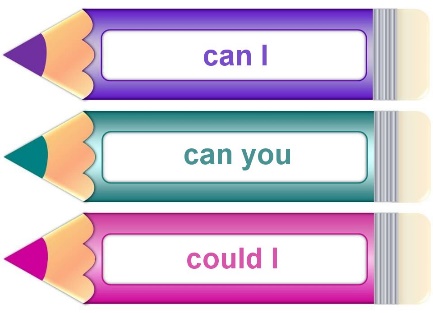 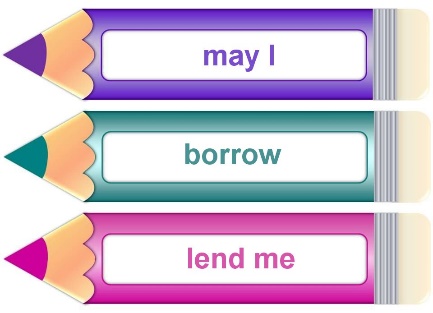 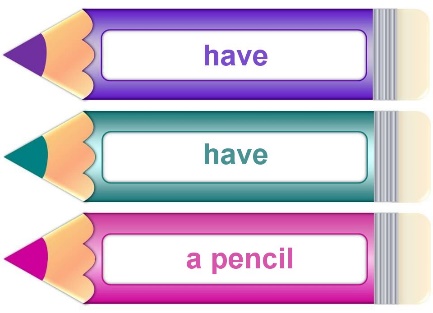 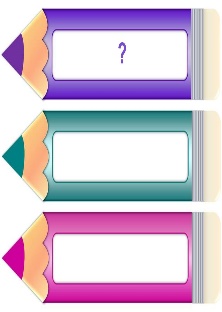 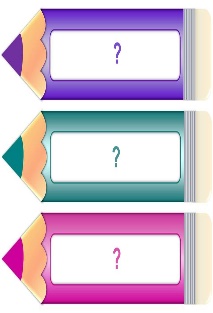 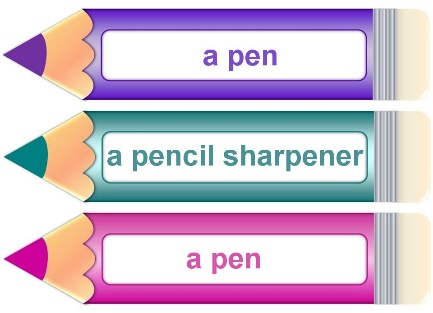 Las frases o palabras están desordenadas, de acuerdo con las frases que aprendiste, ordénalas.Por ejemplo, una frase puede ser:Can I borrow a pen, please?¿Puedo tomar prestada una pluma, por favor?Ordena las frases para formar las oraciones correctas y comenta con tu maestra o maestro, para revisarlas.Juega a Role Play – Juego de roles o Juego de personajes.Imagina que tienes un examen muy importante que hacer de la asignatura de Lengua Extranjera Inglés, pero no encuentras algunos objetos del salón de clases, y ya se te hizo tarde, entonces debes pedir ayuda a tu compañera o compañero para que te preste algunos útiles que necesitarás para tu examen de inglés.Invita a alguien de tu familia para que juegue contigo.Actúen la siguiente escena con el diálogo que se presenta.Antes de empezar recuerda que cualquier conversación debes iniciarla con Greetings que son saludos, como: Y además debes terminar la conversación con Farewells, que son despedidas como: Antes de decir el diálogo, revísalo, ya que encontrarás algunas frases en azul, una es correcta y otra incorrecta. Subraya las que son correctas.A: Hello, How are you?B: Fine, thanks and you?A: I´m worried, I´m in a hurry, Where is my pen? / Where my pen is?B: What´s the matter?A: I have to go to school, because I have an English test, but I don´t find my pencil case. Can you help me, please? / You help me please can?B: Sure, don´t worry!A: Can lend you me a pen? / Can you lend me a pen?B: Yes, here you are!A: Can I borrow your pencil? / I can borrow your pencil?B: Of courseA: Ok, thanks! See you.B: Wait! Is where your pencil sharpener? / Where is your pencil sharpener?A: Oh yes! Could pencil sharpener I have? / Could I have a pencil sharpener? And Can I have an eraser, please? / Can have an eraser I please?B: Yes here you are, Good luck! Good bye!A: Thank you. Bye / HelloVerifica tus respuestas. Las que aparecen subrayadas con color rojo, son las frases correctas.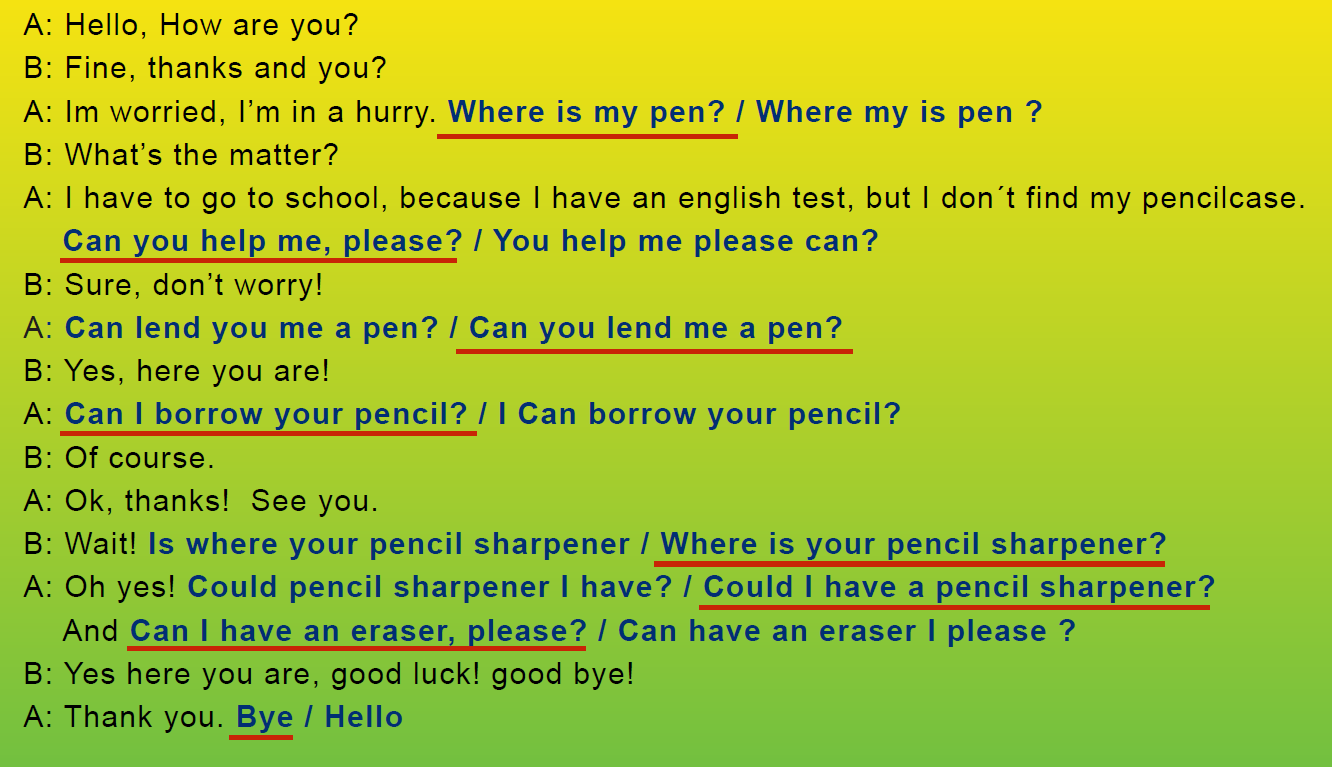 Ahora ya pueden decir el diálogo correctamente, tú y quien juegue contigo.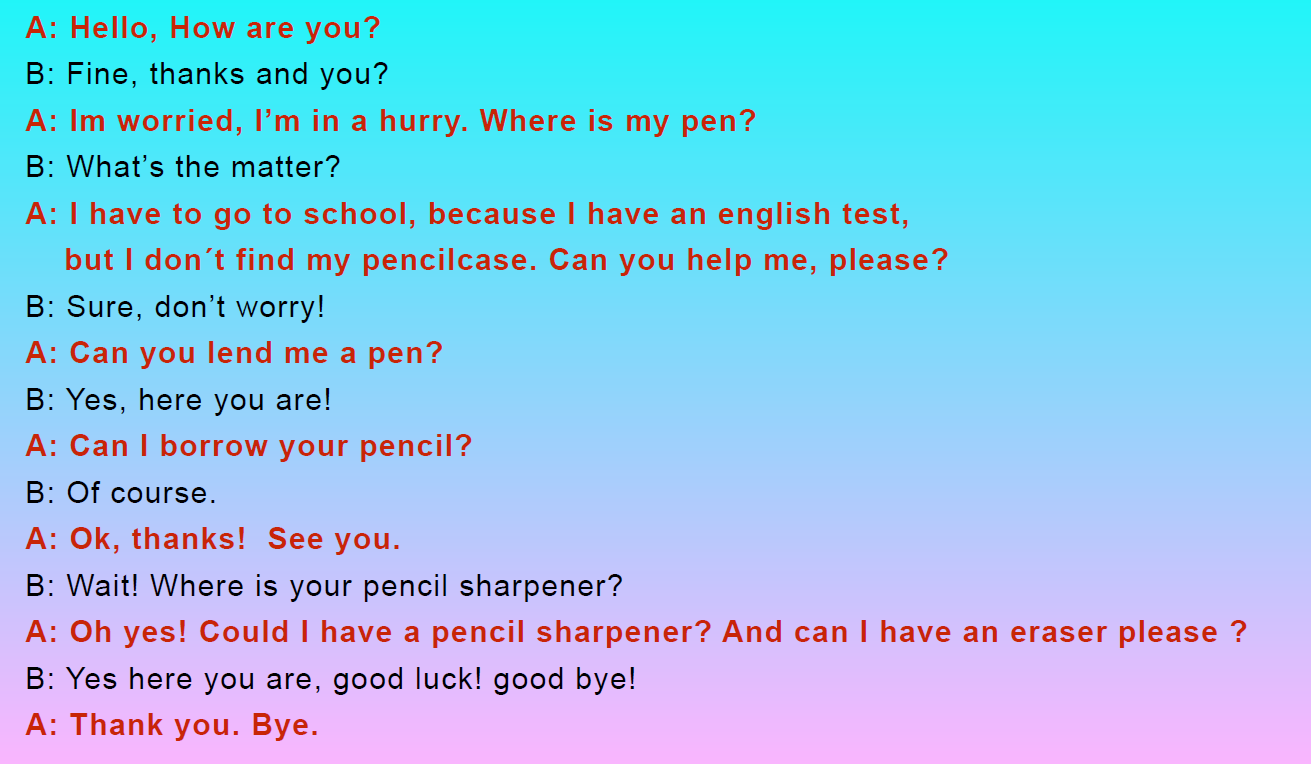 No olvides compartir tus trabajos con tu maestra o maestro de inglés.Platica con tu familia lo que aprendiste, seguro les parecerá interesante y podrán decirte algo más.¿Quieres practicar más? Visita esta página  https://changomaniaco.com/little-bridge-lecciones/¡Buen trabajo!Gracias por tu esfuerzo.Today you are going to learn a lot of new things.Hoy vas a aprender muchas cosas nuevas.Do you remember them?¿Las recuerdas?Are you ready?¿Estás lista y listo?Ok lets do it!Vamos a hacerlo.Do you want to play with me?¿Quieres jugar conmigo?HelloGood morningHi, How are you?Hola.Buenos días.¿Hola, como estas?Good byeSee youAdiósNos vemosOk. Lets start! ¡Empecemos!That´s all for today guys!¡Eso es todo por hoy chicas y chicos! 